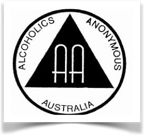 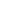 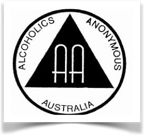 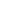 Minutes for DDO meeting - September 2023Meeting Location:In Bauhinia Street hybrid ZoomDate: Thursday 7th of September, 2023  Start Time: 7.20pm Darwin time Zoom ID 969 704 1663.  PASSWORD 946 704Apologies: Alex, Shelley, John S and Kate, Tony, DarrenAttendees: Marg, Denis, Matt, Andy, Kat, Andy, Brendan, Pat, Elina, Judelle, Deb, Sam, BobStart of meeting: Short form of Traditions read by all in turn with emphasis in long form on Tradition 9. Statement of Purpose read by chairMoving of previous minutes last GSR in Brendan 1st Pat 2ndReports from GSRsMonday Daily Reflections - Brendan or Matt20 people strong group, 60/30/10 plan, moved to a new location across the road, been a great move for more people in the meeting Monday, Sunday Friday Zoom - Deb - No reportTuesday Lunchtime As Bill Sees it - Bob4 group members.  Less now it’s slowed.  Looking at the conference topicsTuesday Night Steps Meeting online zoom- DennisGood evening.  Hoping alls well with you Tony B here GSR from  Tuesday Night Big Book Recovery Group.  Please excuse my absence from tonight’s meeting.  Our group has 5 Active members.  We are a online only meeting through Zoom We participate our 7th Tradition through the  60-30-10 plan.  We have from 12 -16 members globally participating in our meeting weekly.  Our next group conscience we will be going through all of the conference topics  Thanking you      Tony B Wednesday Beginners - Darren - NIL REPORTThursday Forward Group - NIL REPORTThursday Palmerston - Jane - NIL REPORTFriday night - John S - NIL REPORTSaturday Womens - Alex (this week Elina)6 home group members 10 on average.  Less than last dry  season not discussing conference topics yet but will have ready by start October.In Service Elina on behalf of Alex GSRSaturday Night - Pat MGSR Report for Darwin Nightcliff Saturday Zoom GroupThings are pretty much the same as usual. The Nightcliff Saturday Group remains a Zoom meeting with only two members, currently myself and Peter L. Peter hosts the Zoom meetings and I act as GSR. Attendees include interstate and international members. Attendance remains at around 6-10. The meeting is popular with some overseas members as the time difference provides an opportunity to join a meeting when no face-to-face meeting is available. We have a few regulars from overseas and interstate, with sharing ranging from newcomers to those with long sobriety. Although we do not have regular group conscience meetings we communicate closely to meet group responsibilities, such as representation and active participation at Area and District level. Conference topics have been summarised with comments ready to be submitted to Area Assembly. Regards Pat Mac - GSR Nightcliff Saturday Zoom GroupSunday Humpty Do - KateSunday Night - MartinReports from DDO MembersChairperson  - AndyMarg 1 Office co ordinator	Acting MargAndy 1 Pat 2Editor  - VacantRehabilitation Officer - Darren Matt 1 Elina 2Literature - DarrenLiterature report3/8 - 1 × 2nd Edition Big Book for Humpty Doo3/8 - Literature for Typhoon Tony (also took some 2nd hand books)4/8 - 6 × Just For Today Cards10/8 - 10 × Just For Today Cards10/8 - Donated 3 × Little Big Books to Banyan House18/8 - Various Literature sales23/8 - Literature sales23/8 - Donated a small Living Sober book to Banyan House 29/8 - Literature sales Matt 1 ElinaWebmaster - KateOffice Maintenance - Shelley Hi Guys,Also I will not be attending the meeting on Thursday as GSR for the Wednesday night group as I am away camping all week and unsure of internet service.Registrar - SamJust a friendly reminder that if there is changes to be made to any meeting details that I be contacted directly either by phone or email as I do not have access to the DDO emails when not in office, amendments will be actioned quicker this way.Secretary - Kitty - NIL REPORTPI - JudelleHi all,I ordered and picked up the business cards and stickers. I have also purchased the business card holders, as per approval of the PI budget. These are now distributed around different locations in Darwin. Some places only have room for business cards, some just posters, some flyers and some of them all 3. I have put AA stickers on the back of the business card holders for the office to call the AA office when they run out, which Northlakes MP office did and she's not sure if it's kids or there's genuine interest thereHere are some of the placesCasuarina and Palmerston Police StationsAOD Detox centre at the hospital - with Sam's help - Thank You MP's offices - Cas Village, Hibiscus, Parap, North Lakes, Karama (Need more people to help so if your local MP has a stand outside their door which most do, please just ask them and all have been very positive so far)Charles Darwin University - Each building has its own notice board, I've only done 3 buildings so far, I need to do the other 5.Channel 9 have agreed for another round of tv advertising on their community notice board, I have to email them once a month and they will continue to run the ad. I have emailed the practice manager at one of the northern suburbs medical clinic to find out the cost if any to run a still advert on their tv screens, in their waiting rooms. I'm still waiting for a response and will follow this up next week with a phone call if I haven't heard back from them. I have been using the Is AA for you? pamphlets and need to reorder some more from Darren, if everyone thinks this is the best one for distribution? Any thoughts?I'm hoping to get to more places within the next month depending on my schedule as I never know from day to day what that might be. Kind RegardsJudelleMatt 1, Elina 2Secretary - KittyHi Family nothing much to repost.  I have enjoyed this role but am happy to let it go so if anyone would like to take it on its great to stay sober and be in the middle of AA.Thanks for having me.In Service KittyPat 1 Elina 2Treasurer - MargMatt 1 Elina 2New BusinessRotate of Jobs this month* Chairperson - Kitty  GSR Vote YES, acting until endorsements*Secretary - Marg GSR Vote Yes*Treasurer- Elina GSR Vote Yes*Editor - Andy GSR Vote Yes* Literature Officer - Brendan GSR Vote Yes*Office Co Ordinator - Sam GSR Vote YesRehab - Darren GSR Vote YesSerenity Prayer in plural form to end the meeting. End 8.45pmI'm just writing to let you know that I won't be applying for any positions I'm just writing to let you know that I won't be applying for any positions I'm just writing to let you know that I won't be applying for any positions I'm just writing to let you know that I won't be applying for any positions in the DDO as I am leaving Darwin at Xmas time indefinitely in the DDO as I am leaving Darwin at Xmas time indefinitely 6-12months, possibly longer depending where our caravan journey 6-12months, possibly longer depending where our caravan journey 6-12months, possibly longer depending where our caravan journey takes us!Thanks, ShelleyThanks, ShelleyPat 1 Matt 2Hi there, August has been a quiet month- Nil to report. August has been a quiet month- Nil to report. In Service,In Service,Sam H DDO RegistrarDDO RegistrarDDO RegistrarPH: 0400579656PH: 0400579656PH: 0400579656PH: 0400579656Marg 1st, Elina 2ndMarg 1st, Elina 2ndMarg 1st, Elina 2ndMarg 1st, Elina 2ndMarg 1st, Elina 2nd